Making It RealFirst Mennonite ChurchMarch 3, 2019Welcome 				           Victoria Woods-YeeAnnouncements                                             Prelude         	  “Will you come and follow me”   
          Wendy Chappell-DickInvocation	      	         *Hymn         “If you believe and I believe” (sing twice)    STJ 32 *Responsive Reading 	 	                  Psalm 103:1-5 (NRSV)L:  Bless the Lord, O my soul, and all that is within me, bless his holy name.C: Bless the Lord, O my soul, and do not forget all his benefits—L: who forgives all your iniquity, who heals all your diseases,C: who redeems your life from the Pit, who crowns you with steadfast love and mercy,ALL: who satisfies you with good as long as you live so that your youth is renewed like the eagle’s.Scripture      		    I John 1:1-2:6                Mark SudermanSpecial Music               “If Ye Love Me”	         Thomas Tallis
     			   Chancel ChoirConversation with friends                       	      Bruce Steingass “Jesus Loves Me” (sung a cappella) 	          	Community Prayer				            Theda Good Scripture           	Hebrews 11:1-8                    Steve Phillips 
                             	   Mark 2:1-19 	           Rita DietrichSermon		“On Belonging”	       Wanda Stopher
*Hymn     	“Will you come and follow me”       	        STS 39Presenting our tithes and offeringsOffertory “They'll Know We are Christians by Our Love”      		        Wendy Chappell-Dick                           *Hymn of Dedication  “Praise God from whom”       HWB 119
           			(vs. A)
*Prayer of Dedication*Hymn 	 “Lord Jesus, you shall be my song” 	         STJ 14*Benediction 	                            Postlude               “What wondrous love is this”*Please rise in body or in spirit.HWB – Hymnal: A Worship Book; STJ – Sing the Journey; STS – Sing the StoryPlease ask an usher for assistance in locating large print hymnals.In response to God’s unconditional love for all people, we joyfully and unconditionally welcome you to join us on our journey of faith in Jesus Christ. We are committed to breaking down dividing walls and building community where all are loved and accepted. We believe in active inclusion and invite each one to participate in the life and ministry of our congregation. NFirst Mennonite Church, 101 S. Jackson St., Bluffton, Ohio 45817419-358-5766 | fmcbluffton.org | Office open 9 a.m. - 4 p.m. M-FChurch StaffPastor Wanda Stopher -- Monday-Thursday, 9-4, offN Friday; 419-551-1079 (cell); fmc.wanda@bluffton.edu Pastor Theda Good -- Tuesday-Friday, 9-4, off Monday; 419-549- 2417 (cell); fmc.theda@bluffton.eduInterim Children and Youth Ministry Director – Carrie Mast, M-F, 8-10 a.m., mastc@bluffton.eduDirector of Music – Mark Suderman, 419-230-5368 (cell); sudermanme@bluffton.eduAdministrative Assistant – Mary Pannabecker Steiner, M-F, 9-4, fmc@bluffton.eduCustodian – Mick Hardy, 7:30 a.m.-1:30 p.m., weekends as needed            Host: Lynn Miller		  	          Greeter: JP Schumacher				            Chancel: Wendy Chappell-DickNursery today: Anita and George LehmanWorship: Amy Freeman and Bruce Steingass Nursery next week: Judy Diller, Pat SheidlerWorship: Kathy Dickson, Andrea Goings, Grace PaquinOur stewardship:Worship attendance last Sunday 	             		            FMC- 225, MC-6
Volunteer hours (Jan. 27-Feb. 24)					 418.5Spending plan giving Feb. 24, 2019 (includes e-giving) 	                      $22,119.00Special fund giving Feb. 24, 2019 (includes e-giving): Faith/Life-$6Faithful Living-$11.32; SHY-$285; Kitchen-$9.65; Deacons-$250;MW-$138; Habitat-$750; College schol-$750; Building fund-$100;Flooring-$25; ISAF-$100					         $2,434.97Total giving Feb. 24, 2019 (includes e-giving)	                                      $24,553.972019 spending plan 		                                 	     $431,854.00
First Mennonite Church is affiliated with the Central District Conference of Mennonite Church USA. The Mennonites are named after Menno Simons, one of our early church leaders, and are rooted historically in the “Anabaptist” movement, which began in 1525, with origins in Switzerland, Germany, and the Netherlands now reaching around the world. Some primary Anabaptist convictions then and now are following Jesus Christ in service to others, rejection of violence and war, and joyful community life.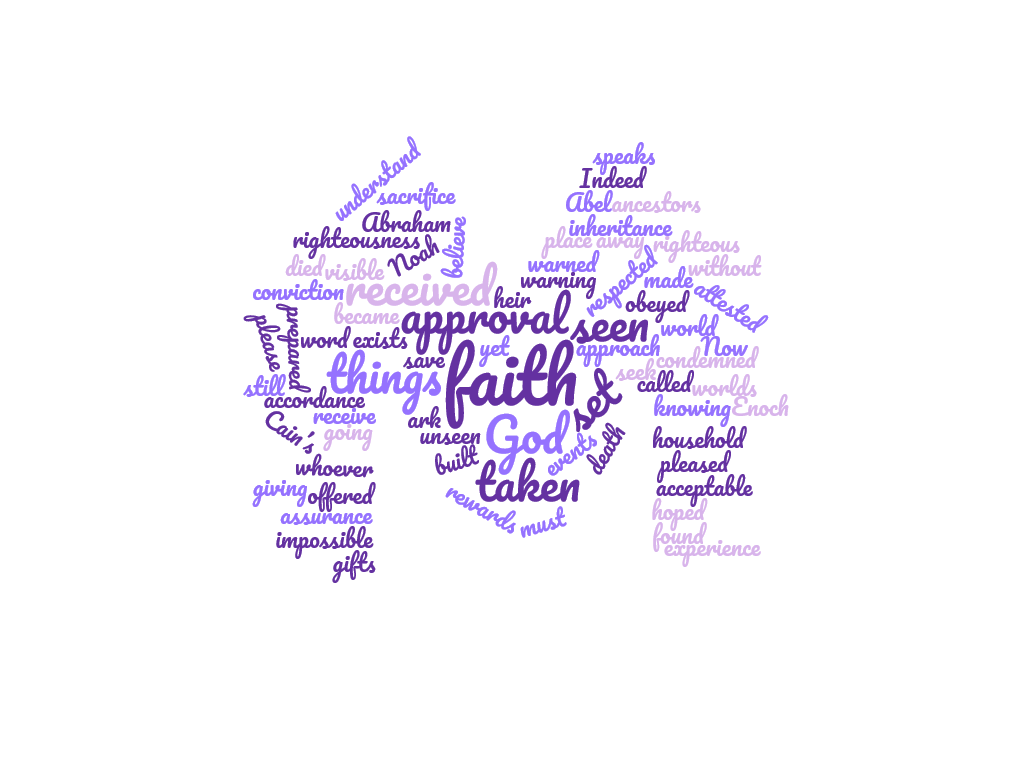 